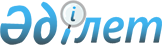 О предоставлении социальной помощи на приобретение топлива специалистам государственных организаций здравоохранения, социального обеспечения, культуры, спорта и ветеринарии, проживающим и работающим в сельских населенных пунктах
					
			Утративший силу
			
			
		
					Решение Кербулакского районного маслихата Алматинской области от 08 сентября 2014 года № 34-202. Зарегистрировано Департаментом юстиции Алматинской области 16 сентября 2014 года № 2854. Утратило силу решением Кербулакского районного маслихата Алматинской области от 15 октября 2014 года № 36-215      Сноска. Утратило силу решением Кербулакского районного маслихата Алматинской области от 15.10.2014 № 36-215.

      Примечание РЦПИ:

      В тексте документа сохранена пунктуация и орфография оригинала.

      В соответствии с пунктом 15) пункта 1 статьи 6 Закона Республики Казахстан от 23 января 2001 года "О местном государственном управлении и самоуправлении в Республике Казахстан" и пункта 5 статьи 18 Закона Республики Казахстан от 08 июля 2005 года "О государственном регулировании развития агропромышленного комплекса и сельских территорий", Кербулакский районный маслихат РЕШИЛ:



      1. Предоставить социальную помощь на приобретение топлива специалистам государственных организаций здравоохранения, социального обеспечения, культуры, спорта и ветеринарии, проживающим и работающим в сельских населенных пунктах Кербулакского района в размере пяти месячных расчетных показателей, за счет бюджетных средств района.



      2. Контроль за исполнением настоящего решения возложить на постоянную комиссию районного маслихата "По вопросам образования, здравоохранения, культуры, спорта, туризма, социальной защите населения".



      3. Настоящее решение вступает в силу со дня государственной регистрации в органах юстиции и вводится в действие по истечении десяти календарных дней после дня его первого официального опубликования.      Председатель сессии                        Б. Есимов      Секретарь маслихата                        Е. Суранчинов      "СОГЛАСОВАНО"      Руководитель государственного

      учреждения "Отдел занятости 

      и социальных программ 

      Кербулакского района"                      Диханбаева Айгуль Турдахуновна

      "08 " сентябрь 2014 года      Руководитель государственного

      учреждения "Отдел экономики и

      бюджетного планирования

      Кербулакского района"                      Тулегенов Шалхибай  Молдахметович

      "08" сентябрь 2014 года
					© 2012. РГП на ПХВ «Институт законодательства и правовой информации Республики Казахстан» Министерства юстиции Республики Казахстан
				